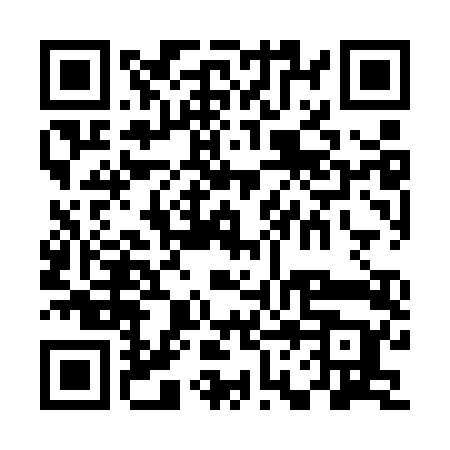 Prayer times for Unterach am Attersee, AustriaWed 1 May 2024 - Fri 31 May 2024High Latitude Method: Angle Based RulePrayer Calculation Method: Muslim World LeagueAsar Calculation Method: ShafiPrayer times provided by https://www.salahtimes.comDateDayFajrSunriseDhuhrAsrMaghribIsha1Wed3:526:312:016:069:3212:002Thu3:496:302:016:069:3412:033Fri3:486:282:016:079:3612:064Sat3:476:262:016:089:3712:075Sun3:466:242:016:089:3912:086Mon3:466:222:016:099:4112:097Tue3:456:202:016:109:4312:098Wed3:446:182:016:119:4412:109Thu3:436:172:016:119:4612:1110Fri3:436:152:016:129:4812:1111Sat3:426:132:016:129:4912:1212Sun3:416:122:016:139:5112:1313Mon3:416:102:016:149:5212:1314Tue3:406:082:016:149:5412:1415Wed3:396:072:016:159:5612:1516Thu3:396:052:016:169:5712:1517Fri3:386:042:016:169:5912:1618Sat3:386:022:016:1710:0012:1719Sun3:376:012:016:1710:0212:1820Mon3:375:592:016:1810:0312:1821Tue3:365:582:016:1910:0512:1922Wed3:365:572:016:1910:0612:2023Thu3:355:552:016:2010:0812:2024Fri3:355:542:016:2010:0912:2125Sat3:345:532:016:2110:1012:2126Sun3:345:522:026:2110:1212:2227Mon3:345:512:026:2210:1312:2328Tue3:335:502:026:2310:1412:2329Wed3:335:492:026:2310:1612:2430Thu3:335:482:026:2410:1712:2531Fri3:325:472:026:2410:1812:25